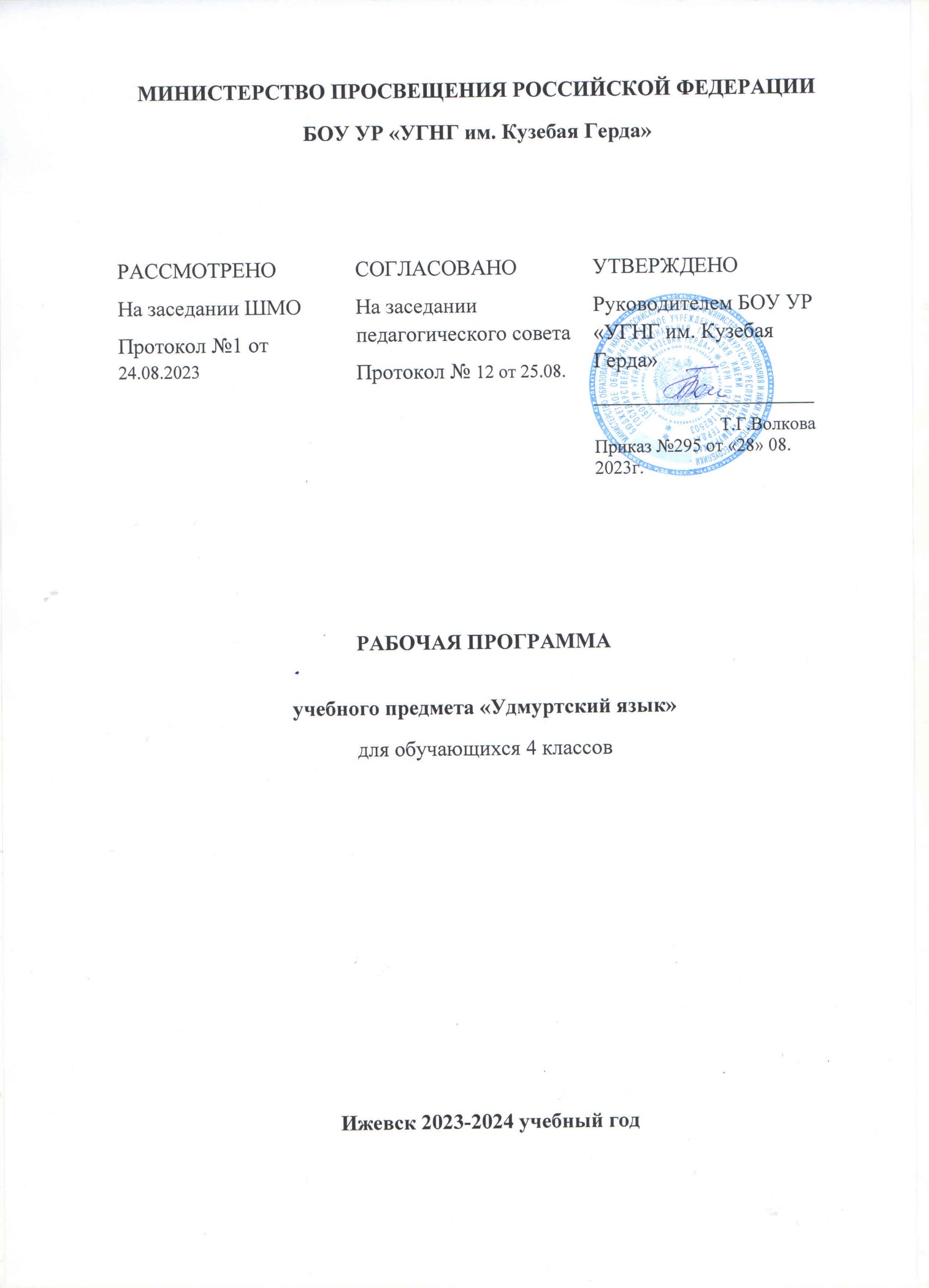 Пояснительная запискаРабочая программа по предмету «Родной язык удмуртский» для учащихся 4 классов, не владеющих удмуртским языком, является частью основной образовательной программы начального общего образования. Разработана на основе следующих нормативных документов:= Федеральный закон от 29.12.2012г. №273-ФЗ «Об образовании в Российской Федерации» (с изменениями);=  Приказом Министерства образования и науки РФ от 06.10.2009 г. № 373 «Об утверждении и введении в действие федерального государственного образовательного стандарта начального общего образования» (с изменениями);=  Приказ МОиН РФ от 30.08.2013 г. № 1015 «Об утверждении порядка организации и осуществления образовательной деятельности по основным общеобразовательным программам начального общего, основного общего и среднего общего образования (в редакции от 01.03.2019 г.);=  Постановление Главного государственного санитарного врача РФ от 29.12.2010 г. № 189 «Об утверждении СанПиН 2.4.2.2821-10 «Санитарно-эпидемиологические требования к условиям и организации обучения в общеобразовательных учреждениях» (изменениями);=  Приказ Министерства просвещения РФ №345 от 28.12.2018г. «О федеральном перечне учебников, рекомендуемых к использованию при реализации имеющих государственную аккредитацию образовательных программ начального общего, основного общего, среднего общего образования» (с изменениями);=  Примерной основной образовательной программой начального общего образования. Одобрена решением федерального учебно-методического объединения по общему образованию. Протокол № 1/15 от 08.04.2015 г. (в редакции протокола № 3/15 от 28.10.2015 федерального учебно-методического объединения по общему образованию);= Письмо Министерства просвещения России от 20.12.2018 N 03-510 «О направлении информации» (вместе с «Рекомендациями по применению норм законодательства в части обеспечения возможности получения образования на родных языках из числа языков народов Российской Федерации, изучения государственных языков республик Российской Федерации, родных языков из числа языков народов Российской Федерации, в том числе русского как родного»);=  Письмо Министерства образования и науки УР от 05.09.2018г. № 01/01- 32/7169 «Об организации преподавания родных языков в общеобразовательных учреждениях Удмуртской Республики»;=  Устав БОУ УР «УГНГ им. Кузебая Герда»;=  Учебный план НОО БОУ УР «УГНГ им. Кузебая Герда» составлен на основе варианта 3 Примерного учебного плана (для образовательных организаций, в которых обучение ведется на русском языке, но наряду с ним изучается один из языков народов России);= Положение о рабочих программах «УГНГ им. Кузебая Герда». Курс родного (удмуртского) языка для учащихся 4-х классов направлен на формирование у младших школьников первоначальных умений и навыков владения родным (удмуртским) языком как средством общения в устной и письменной форме и обеспечивает реализацию следующих целей:формирование умений устного (аудирование, говорение) и письменного (чтение, письмо) общения на удмуртском языке с учётом речевых возможностей и реальных потребностей;развитие речевых, интеллектуальных и познавательных способностей младших школьников, а также их общеучебных и специальных учебных умений, универсальных учебных действий;формирование представлений об удмуртском языке как средстве общения;формирование положительной мотивации и устойчивого учебно-познавательного интереса к предмету «Родной (удмуртский) язык»;расширение лингвистического кругозора, получение общего представления о грамматическом строе удмуртского языка и его основных отличиях от русского языка;формирование основ коммуникативной культуры;формирование положительного отношения к языку, культуре и традициям титульной нации Удмуртской Республики;развитие интереса и чувства сопричастности к культуре и языку других народов России, толерантного и уважительного отношения к представителям других культур;воспитание гражданина, патриота своей страны;знакомство младших школьников с детским удмуртским фольклором и литературой; приобщение учащихся к культурным ценностям удмуртского народа и привлечение их на участие в различных этнокультурных мероприятиях; воспитание нравственных качеств личности младшего школьника, ответственного отношения к учёбе.Программа нацелена на реализацию коммуникативного, социокультурного и деятельностного подхода в обучении родному (удмуртскому) языку учащихся, не владеющих удмуртским языком.Коммуникативный подход предполагает вовлечение учащихся в устное и письменное общение в ограниченном круге типичных ситуаций и сфер общения, учитывающих возрастные особенности младших школьников.Социокультурный подход предполагает включение в содержание обучения доступного этнокультуроведческого, лингвострановедческого материала, занимательного материала различных жанров из аутентичных источников: народные и авторские сказки, реальные тексты и рассказы, стихотворения удмуртских авторов, этикетные и бытовые диалоги, рифмовки, песни, интервью и т.д.Деятельностный подход в обучении строится с опорой на практические виды деятельности: рисование, пение, раскрашивание, художественное творчество и т.д.Содержание курса родного (удмуртского) языка для учащихся, не владеющих удмуртским языком, представлено в программе следующими содержательными линиями, которые находятся в тесной взаимосвязи, что обусловлено единством составляющих коммуникативной компетенции как цели обучения: коммуникативные умения в основных видах речевой деятельности: аудировании, говорении, чтении, письме;языковые средства и навыки пользования ими;социокультурная осведомлённость;общеучебные и специальные учебные умения, универсальные учебные действия.Доминирующей линией из четырёх перечисленных следует считать коммуникативные умения, формирование которых предполагает овладение языковыми средствами, а также навыками оперирования ими в процессе говорения, аудирования, чтения и письма. Формирование коммуникативной компетенции неразрывно связано с социокультурными знаниями, которые составляют предмет содержания речи и обеспечивают взаимопонимание в социокультурной/межкулътурной коммуникации. Все четыре указанные основные содержательные линии взаимосвязаны, и отсутствие одной из них нарушает единство учебного предмета «Родной (удмуртский) язык» для учащихся, не владеющих удмуртским языком.Обучение перечисленным видам речевой деятельности происходит во взаимосвязи. Однако рекомендуется применять принцип устного опережения, вызванного объективными причинами: овладение письменными формами общения (чтением и письмом), связанное с необходимостью формирования техники чтения и техники письма, происходит более медленно.Ценностные ориентиры содержания учебного предмета «Родной (удмуртский) язык» для учащихся, не владеющих удмуртским языком,  основываются на концепции духовно-нравственного развития и воспитания личности гражданина России, являющейся методологической основой реализации ФГОС общего образованияВ предлагаемом курсе воспитание понимается как процесс обогащения и совершенствования духовного мира учащегося через познание и понимание культуры своего народа, культуры удмуртского народа, компонентом которой является система ценностей, соответствующая традиционной российской религии. Данная программа включает в себя материалы, расширяющие представления младших школьников о России, Удмуртской Республике и формирующие чувство патриотизма, гордости за свою страну. Персонажи учебников представлены в ситуациях, которые позволяют на доступном для младших школьников уровне обсуждать такие вопросы, как любовь к своей семье, здоровый образ жизни, трудолюбие, почитание родителей, забота о старших и младших, положительное отношение к учебе, интерес к творчеству в разных его проявлениях. Большое внимание в обучении удмуртскому языку на уровне начального общего образования уделяется и современным проблемам бережного отношения к природе и природным ресурсам, осознанию необходимости сохранения разнообразия природы родной страны, что закладывает основы формирования экологического сознания младших школьников. Эстетическое развитие младшего школьника обеспечивается использованием фольклорных материалов, авторских стихотворений и рассказов, сказок и т.д.Таким образом, содержание обучения родному (удмуртскому) языку учащихся, не владеющих удмуртским языком, в начальной школе отражает базовые ценности современного российского общества и реализует поставленную в ФГОС начального общего образования задачу – средствами своего предмета обеспечить духовно-нравственное развитие и воспитание обучающихся на ступени начального общего образования.Представленная программа предусматривает изучение родного (удмуртского) языка  в 4 классе 3 учебных часа в неделю. Всего за учебный год на изучение родного (удмуртского) языка отводится 102 учебных часов.Планируемые результаты Настоящий курс обеспечивает у выпускника достижение личностных, метапредметных и предметных результатов начальной школы.Личностные результаты: осознание роли родного (удмуртского) языка как языка титульной нации Удмуртской Республики, как средства общения и как инструмент познания окружающей действительности;формирование чувства гордости за свою малую родину, Россию, российский народ и историю России, уважительного отношения к  истории, культуре своего народа и других народов;осознание себя гражданином Российской Федерации;формирование мотивов учебной деятельности и личностного смысла учения;формирование умения сотрудничать со взрослыми и сверстниками;понимание удмуртского языка как необходимого средства приобщения к культурным ценностям удмуртского народа и других народов России;формирование эстетических потребностей, ценностей и чувств, этических чувств, доброжелательности и эмоционально-нравственной отзывчивости, понимания и сопереживания чувствам других людей;формирование дружелюбного отношения и толерантности к представителям других народов;формирование установок вести здоровый и безопасный образ жизни. Метапредметные результаты:развитие речевых, интеллектуальных и творческих способностей школьника;формирование общего и лингвистического кругозора младшего школьника;развитие речевой культуры школьников и культуры общения;развитие познавательной, эмоциональной и волевой сферы младшего школьника;овладение способностью принимать и сохранять цели и задачи учебной деятельности, поиска средств её осуществления;формирование умений планировать, контролировать и оценивать учебные и речевые действия в соответствие с поставленной задачей и условиями её реализации; активно использовать речевые средства и средства информационных и коммуникационных технологий (ИКТ) для решения коммуникативных и познавательных задач;формирование умения работать с компонентами учебно-методического комплекта.Предметные результаты:Коммуникативные умения по видам речевой деятельностиГоворениеВыпускник научится:участвовать в элементарных диалогах (этикетном, диалоге-расспросе, диалоге-побуждении), соблюдая нормы речевого этикета, принятые у удмуртов;составлять небольшое описание предмета, картинки, персонажа;рассказывать о себе, своей семье, друге, родном крае.Выпускник получит возможность научиться:воспроизводить наизусть небольшие произведения удмуртского детского фольклора и литературы;кратко излагать содержание прочитанного текста;составлять краткую характеристику художественного персонажа.АудированиеВыпускник научится:понимать на слух речь учителя и одноклассников при непосредственном общении и вербально/невербально реагировать на услышанное;воспринимать на слух аудиозаписи и понимать основное содержание небольших сообщений, рассказов, сказок, построенных в основном на знакомом языковом материале.Выпускник получит возможность научиться:воспринимать на слух аудио текст и полностью понимать содержащуюся в нём информацию;использовать контекстуальную или языковую догадку при восприятии на слух текстов, содержащих некоторые незнакомые слова.ЧтениеВыпускник научится:соотносить графический образ удмуртского слова с его звуковым образом;читать вслух небольшой текст, построенный на изученном языковом материале, соблюдая правила произношения и соответствующую интонацию;читать про себя и понимать содержание небольшого текста, построенного в основном на изученном языковом материале;читать про себя и находить необходимую информацию.Выпускник получит возможность научиться:догадываться о значении незнакомых слов по контексту;не обращать внимания на незнакомые слова, не мешающие понимать основное содержание текста.ПисьмоВыпускник научится:выписывать из текста слова, словосочетания и предложения;писать поздравительную открытку к Новому году, дню рождения (с опорой на образец);писать по образцу краткое письмо другу (с опорой на образец).Выпускник получит возможность научиться:в письменной форме кратко отвечать на вопросы к тексту;составлять рассказ в письменной форме по плану/ключевым словам;заполнять простую анкету;правильно оформлять конверт, сервисные поля в системе электронной почты (адрес, тема сообщения).Языковые средства и навыки пользования имиГрафика, каллиграфия, орфографияВыпускник научится:воспроизводить графически и каллиграфически корректно все буквы удмуртского алфавита (написание букв, буквосочетаний, слов);пользоваться удмуртским алфавитом, знать последовательность букв в нём;списывать текст;восстанавливать слово в соответствии с решаемой учебной задачей.Выпускник получит возможность научиться:уточнять написание слова по словарю;использовать экранный перевод отдельных слов (с русского языка на удмуртский язык и обратно).Фонетическая сторона речиВыпускник научится:различать на слух и адекватно произносить все звуки удмуртского языка, соблюдая нормы произношения звуков;соблюдать правильное ударение в изолированном слове, фразе;различать коммуникативные типы предложений по интонации;корректно произносить предложения с точки зрения их ритмико-интонационных особенностей.Выпускник получит возможность научиться:соблюдать логическое ударение в предложении;соблюдать интонацию перечисления;соблюдать правило отсутствия ударения на односложных союзах, частицах.Лексическая сторона речиВыпускник научится:узнавать в письменном и устном тексте изученные лексические единицы, в том числе словосочетания, в пределах тематики на уровне начального общего образования;употреблять в процессе общения активную лексику в соответствии с коммуникативной задачей;восстанавливать текст в соответствии с решаемой учебной задачей.Выпускник получит возможность научиться:узнавать простые словообразовательные элементы;опираться на языковую догадку в процессе чтения и аудирования (интернациональные и сложные слова).Грамматическая сторона речиВыпускник научится:распознавать и употреблять в речи основные коммуникативные типы предложений, использовать в речи простые распространённые предложения, безличные предложения, простые предложения с однородными членами;распознавать в тексте и употреблять в речи изученные части речи: существительные в единственном и множественном числе, притяжательные существительные с суффиксами -э (-е), -ы; -эд (-ед), -ыд; -эз, (-ез), -ыз; -мы, -ды, (-ты), -зы (-сы), существительные в именительном (ниман), родительном (возьматон), дательном (сётон), винительном (адӟон), творительном (лэсьтон), разделительном (люкон), местном (интыян) (кытын? кытысь? кытчы? кытӥ?) падежах; глаголы в настоящем, прошедшем и будущем времени изъявительного наклонения, повелительного наклонения 2 лица единственного и множественного числа, глаголы неопределённой формы, вспомогательные глаголы; личные, притяжательные и указательные местоимения; прилагательные в положительной, сравнительной и превосходной степени; количественные (до 100) и порядковые (до 31) числительные; наиболее употребительные послелоги для выражения временных и пространственных отношений.Выпускник получит возможность научиться:узнавать сложносочиненные предложения с союзами но, нош, собере, сложноподчинёнными предложениями с союзным словом малы ке шуоно;оперировать в речи вопросительно-относительными местоимениями кин, ма, кӧня, кыӵе, кудӥз; неопределёнными местоимениями кин ке, маке;оперировать в речи числительными до 1000.оперировать в речи наречиями времени и места;распознавать в тексте и дифференцировать слова по определенным признакам (существительные, местоимения, прилагательные, глаголы).Социокультурная осведомленностьВ процессе обучения удмуртскому языку в начальной школе обучающиеся знакомятся: с государственной символикой России и Удмуртской Республики; топонимией, достопримечательностями, основными этнокультурными особенностями, природными богатствами Удмуртии; некоторыми литературными персонажами популярных детских произведений; сюжетами некоторых популярных сказок, а также небольшими произведениями детского фольклора (стихами, песнями) на удмуртском языке; элементарными формами речевого и неречевого поведения с носителями удмуртского языка в наиболее распространённых ситуациях общения.Содержание учебного предмета	Данная рабочая программа разработана на основе примерной учебной программы учебного предмета «Родной (удмуртский) язык» для учащихся, не владеющих удмуртским языком для уровня начального общего образования. Автор Боталова Н.П.  Описание места учебного предмета в учебном плане БОУ УР «УГНГ им. КузебаяГерда»В соответствии с учебным планом гимназии представленная программа предусматривает изучение удмуртского (удмуртского) языка  в 4-ом классе из расчёта 3 учебных часа в неделю. Всего за год отводится 102 учебных часа.Используемый учебно-методический комплект:1.Боталова Н.П. Перевозчикова Е.В. Ӟеч-а, бур-а, удмурт кыл! 4-тӥ класс: Удмурт кылэз тодӥсьтэм пиналъёслы удмурт кылъя учебной пособие.  – Ижевск: Удмуртия, 2015. –160 с.Особенности организации учебного процесса по предмету:1) предпочтительными средствами обучения являются: -использование  компьютера, мультимедийного проектора;-аудиодисков с удмуртскими народными сказками;- учебно-методические пособия (по содержанию соответствующие программе 3 класса)  и т.д.2) предпочтительными методами обучения являются:- объяснительно-иллюстративный;- проектный;- частично-поисковый;- исследовательский;- проблемный и т.д.3) формы организации учебной деятельности:- индивидуальная;- парная;- групповая;- фронтальная.Данная рабочая программа предполагает дистанционную форму обучения. 4) предпочтительными образовательными технологиями являются:- игровые технологии;- информационно – коммуникационная технология;      - технология развития критического мышления;- проектная технология;- технология развивающего обучения;- здоровьесберегающие технологии;  - технология интегрированного обучения;- педагогика сотрудничества;- технологии уровневой дифференциации и т.д.5) виды и методы контроля:- устный опрос;- проект;- тестирование;- самоконтроль;- взаимоконтроль и т.д.Межпредметные связи учебного предмета.   Удмуртский язык изучать в связи с русским языком, литературным чтением, математикой, окружающим миром, английским языком, музыкой, изобразительной деятельностью, физической культурой и другими предметами (по учебному плану 4-х классов)Предметное содержание речиПредметное содержание устной и письменной речи соответствует образовательным и воспитательным целям, а также интересам и возрастным особенностям младших школьников и включает следующее:Знакомство. С одноклассниками, учителем, персонажами детских произведений: имя, возраст. Приветствие, прощание (с использованием типичных фраз речевого этикета).Я и моя семья. Члены семьи, их имена, возраст, внешность, черты характера, увлечения/хобби. Мой день (распорядок дня, домашние обязанности). Покупки в магазине: одежда, обувь, основные продукты питания. Любимая еда. Семейные праздники: день рождения, Новый год. Подарки.Мир моих увлечений. Мои любимые занятия. Виды спорта и спортивные игры. Игрушки, песни, книги. Выходной день (в зоопарке, цирке), каникулы.Я и мои друзья. Имя, возраст, внешность, характер, увлечения/хобби. Совместные занятия. Письмо другу. Любимое домашнее животное: имя, возраст, цвет, размер, характер, что умеет делать.Моя школа. Классная комната, учебные предметы, школьные принадлежности. Учебные занятия на уроках.Мир вокруг меня. Мой дом/квартира/комната: названия комнат, их размер, предметы мебели и интерьера. Природа. Дикие и домашние животные. Любимое время года. Погода.Удмуртская Республика/Россия. Общие сведения: название, символика, столица. Национальные праздники и традиции удмуртов, других народов, проживающих в Удмуртской Республике. Мой город/деревня: общественные места, места отдыха. Литературные персонажи популярных книг моих сверстников (имена героев книг, черты характера). Небольшие произведения удмуртского детского фольклора (рифмовки, стихи, песни, сказки).Предметные результатыА. В коммуникативной сфере Речевая компетенция:говорение (элементарный диалог этикетного характера, диалог-расспрос, диалог-побуждение); монологические высказывания о себе, своей семье, друге, родном крае; составление небольших описаний предмета, картинки, персонажа;аудирование (понимание на слух речь учителя и одноклассников при непосредственном общении и вербально/невербально реагировать на услышанное; восприятие на слух аудиозаписи и понимание основного содержания небольших сообщений, рассказов, сказок, построенных в основном на знакомом языковом материале);чтение (выразительное чтение вслух небольшого текста, построенного на изученном языковом материале, соблюдая правила произношения и соответствующую интонацию; чтение про себя и понимание содержания небольшого текста, построенного в основном на изученном языковом материале; чтение про себя и умение находить необходимую информацию);письмо (владение техникой письма, умение выписывать из текста слова, словосочетания и предложения; умение писать поздравительную открытку к Новому году, дню рождения с опорой на образец; умение писать по образцу краткое письмо другу).Языковая компетенция (языковые представления и речевые навыки): графика, каллиграфия, орфография (воспроизведение графически и каллиграфически корректно все буквы удмуртского алфавита, в том числе написание букв, буквосочетаний, слов; использование удмуртского алфавита, знание последовательности букв в нём; восстановление слова в соответствии с решаемой учебной задачей);фонетическая сторона речи (различение на слух и адекватное произношение и всех звуков и звукосочетаний удмуртского языка; соблюдение норм произношения: отсутствие редукции гласных и оглушения звонких согласных в конце слога или слова; различение коммуникативных типов предложений по интонации; корректное произношение предложения с точки зрения их ритмико-интонационных особенностей); лексическая сторона речи (узнавание в письменном и устном тексте изученные лексические единицы (в количестве 800 лексем), в том числе словосочетания, речевые клише в пределах тематики на уровне начального общего образования; употребление в процессе общения активной лексики в соответствии с коммуникативной задачей; восстановление текста в соответствии с решаемой учебной задачей);грамматическая сторона речи (распознавание и употребление в речи изученных грамматических явлений: основные коммуникативные типы предложений: повествовательные, вопросительные, побудительные; общий и специальный вопросы; вопросительные слова: кин (кто), ма (что), кинэн (с кем), кинлэн (чей), кинлы (кому), кытын (кытын), кытчы (куда), ку (когда), кытысь (откуда), кыӵе (какой), кӧня (сколько); утвердительные и отрицательные предложения; простое предложение с простым глагольным сказуемым (Мон ньылетӥ классын дышетскисько.), составным именным (Милям семьямы бадњым.) и составным глагольным (Визьпог книга лыдњыны яратэ.) сказуемым; побудительные предложения в утвердительной (Люгыкай, басьты та губиез.) и отрицательной (Люгыкай, эн басьты та губиез.) формах; безличные предложения в настоящем времени (Зоре.); простые распространенные предложения; предложения с однородными членами; сложносочиненные предложения с союзами но и нош; глаголы в настоящем, будущем и прошедшем времени; неопределенная форма глагола; глагол-связка вань; существительные в единственном и множественном числе, существительные с притяжательными суффиксами: -э (-е), -ы; -эд (-ед), -ыд; -эз, (-ез), -ыз; -мы, -ды, (-ты), -зы (-сы); существительные в именительном (ниман), родительном (возьматон), дательном (сётон), винительном (адњон), творительном (лэсьтон), разделительном (люкон), местном (интыян: кытын? кытысь? кытчы? кытћ?) падежах; прилагательные в положительной, сравнительной и превосходной степени; местоимения: личные (мон, мынам, мыным; тон, тынад, тыныд; со, солэн, солы; ми, милям, милемлы; тӥ, тӥляд, тӥледлы; соос, соослэн, соослы), притяжательные (мынам, тынад, солэн), вопросительные (кин, ма (мар), кќня, кќняетћ, кытын, кыџе), указательные (со, та, отын, татын); наречия (љог, уллань, выллань, џем, шер); количественные числительные до 100, порядковые числительные до 31; наиболее употребительные послелоги (улын, вылын, пушкын, сьќрын, вќзын, дорын).Социокультурная компетентность включает основные знания:названия государственных символик России и Удмуртской Республики; названия некоторых топонимических объектов, достопримечательностей, основных этнокультурных особенностей, природных богатств Удмуртии; некоторых литературных персонажей популярных детских произведений; содержание сюжетов некоторых популярных сказок, а также небольших произведений детского фольклора (стихи, песни) на удмуртском языке; элементарных форм речевого и неречевого поведения с носителями удмуртского языка в наиболее распространённых ситуациях общения.Б. В познавательной сфере:умение сравнивать языковые явления русского и удмуртского языков;умение опознавать грамматические явления, отсутствующие в русском языке;умение систематизировать слова, пользоваться языковой догадкой;умение действовать по образцу при выполнении упражнений и составлении собственных высказываний в пределах тематики начальной школы;умение пользоваться справочным материалом, двуязычным словарём учебника, компьютерным словарём;умение осуществлять самонаблюдение и самооценку в  доступных младшему школьнику пределах;перенос умений работы с русскоязычным текстом на задания с текстом на удмуртском языке (прогнозирование содержания текста по заголовку и изображениям, составление плана, фиксация информации в таблице и др.).Г. В эстетической сфере:владение элементарными средствами выражения чувств и эмоций на удмуртском языке;знакомство с образцами удмуртской литературы, фольклора и народного творчества.Д. В трудовой сфере:умение определять цели познавательной деятельности и следовать её задачам;умение на элементарном уровне использовать справочную литературу.Специальные учебные уменияМладшие школьники овладевают следующими специальными (предметными) учебными умениями и навыками:пользоваться двуязычным словарём учебника, компьютерным словарём и экранным переводом отдельных слов;пользоваться справочным материалом, представленным в виде таблиц, схем, правил;вести словарь (словарную тетрадь);систематизировать слова, например, по тематическому принципу;пользоваться языковой догадкой, например, при опознавании интернационализмов;делать обобщения на основе структурно-функциональных схем простого предложения;опознавать грамматические явления, отсутствующие в родном языке, например, послелоги.Общеучебные умения и универсальные учебные действияВ ходе изучения курса удмуртского языка обучающиеся:– совершенствуют приёмы работы с текстом, опираясь на умения, приобретённые на уроках русского и иностранного языков (прогнозировать содержание текста по рисункам, заголовку, выписывание из текста отдельных слов  и предложений, списывать текст и т.п.);– овладевают разнообразными приёмами раскрытия значения слова, используя словообразовательные элементы, синонимы, антонимы и т.п.;– овладевают умениями самонаблюдения, самоконтроля и самооценки;– совершенствуют общеречевые коммуникативные умения, например:начинать и завершать разговор, используя речевые клише; поддерживать беседу, задавая вопросы и переспрашивая;– учатся самостоятельно выполнять задания с использованиемтехнических средств обучения.В процессе обучения удмуртскому языку специальные и общеучебные умения, а также социокультурная осведомлённость формируются параллельно с коммуникативными умениями во всех видах речевой деятельностиТематическое планирование (4 класс)Контрольно-измерительные материалы (4 класс)Контрольно-измерительные материалы разработаны авторами УМК «Ӟеч-а,бур-а, удмурт кыл»На конец второй четверти.Кыкетӥ четвертьлы дасям контрольной ужъёс.4 кл. 2 чет 1 вариантПрослушай телефонный разговор Олёш и Ондӥ. Выполни задания 1 – 3. Прочитай вопросы и выбери правильный ответ из трёх предложенных вариантов. Обведи номер ответа. Текст прозвучит дважды.Олёш: Ӟечбур, Ондӥ.Ондӥ: Умой, Олёш.Олёш: Быгатод-а мыным юрттыны? Мынам одӥг юанэ вань.Ондӥ: Быгато. Мар тодэмед потэ вал?Олёш: Мон малпасько кыдёкын улӥсь эшелы гожтэт гожтыны. Нош гожтэт гожъянлэсь радлыксэ уг тодӥськы. Тон тодӥськод-а гожтэтлэсь радлыксэ?Ондӥ: Бен. Гожтэтэз гожтыны кутскы эшедлы вазиськон бордысен. Аслэсьтыд улэм-вылэмдэ верамед бере, умой луысал эшедлэн улонэз, тазалыкез сярысь юалляськыны. Гожтэт пумын «Чидатэк витисько тынэсьтыд гожтэттэ» яке со выллем кылъёс гожтыны эн вунэты. Эшед мед валалоз, тон солэсь иворзэ витиськод шуыса. Олёш: Тон мыным туж умой валэктӥд. Али ик кутско гожтэт гожтыны. Ондӥ: Вунэтӥськем на вераны. Гожтэт гожъям бере одно ик дырзэ гожты но гожтӥськыны эн вунэты.Олёш: Бадӟым тау! Табере уг ни вунэты гожтэтлэсь радлыксэ.Ондӥ: Тауна!1. Послушай рассказ. Отметь правильный ответ на вопрос. Кинлы малпаз Олёш гожтэт гожтыны?⁮ 1. кунгож сьӧрысь эшезлы⁮ 2. кыдёкын улӥсь эшезлы⁮ 3. Ондӥлы2. Ма бордысен кутсконо гожтэтэз?⁮ 1. дыр бордысен⁮ 2. улэм-вылэмед бордысен⁮ 3. вазиськон бордысен3. Гожтэтлэсь дырзэ гожтэм бере мар вунэтоно ӧвӧл?⁮ 1. гожтӥськыны⁮ 2. эшедлэн тазалыкез сярысь юалляськыны⁮ 3. улэм-вылэмед сярысь вераныЛыдӟиськон Прочитай текст и выполни задания 4 – 6. Туннэ Апоклэн шутэтскон нуналыз. Школае мыноно ӧвӧл. Со вазь ӵукна ик султӥз но кухняысь анайзэ адӟиз. Анаез торт пӧраны малпам. Апоклы туж тунсыко потӥз. Солэн ноку но торт пыжемез ӧвӧл на. Соин ик со анаезлы юрттыны малпаз. Анаез кутскиз валэктыны. Тортлы басьтоно 100 грамм ӟег пызь, 3 курегпуз, ӝыны стакан йӧл, 10 грамм сакыр, 10 грамм вӧй. Ӟег пызьлэсь, йӧллэсь, вӧйлэсь но курегпузлэсь ыльнянь лэсьтоно. Сое гур пушкын пыжоно. Нош сакырлэсь крем лэсьтоно но вылаз зырано. Тортсы туж ческыт пӧрмиз.Выбери правильный ответ на вопрос.4. Закончи предложение, выбрав из предложенных вариантов тот, который соответствует содержанию текста. Отметь правильный ответ. Ыльнянез пыжоно …⁭ курегпузлэсь ⁭ ӟег пызьлэсь⁭ сакырлэсь⁭ гур пушкын5. Малы Апок школае ӧз мыны?⁭ школа пытсамын⁭ шутэтскон нуналыз⁭ торт пыжемез потӥз⁭ анаезлы юрттӥськоно6. Ма пӧраны малпаз Апоклэн анаез?⁭ шунянь⁭ крем⁭ торт⁭ кыстыбейКылтӥрлык 7. Восстанови в тексте пропущенные слова.Мусокай удмурт кылъя олимпиадае ветлӥз. Отын со пияшен тодматскиз. Пияшлэн нимыз Олёш. Со Лолошур-Возжи гуртын улэ, ньылетӥ классын __________________. Ӝоген Мусокайлы Олёшлэсь __________________ вуиз. Гожтэтаз пияш ачиз сярысь мадиз. __________________ компьютерен шудыны яратэ, пӧртэм книгаос лыдӟе, дзюдоя секцие ветлэ. Мусокай эшез сярысь __________________ тунсыкозэ тодӥз.8. Составь словосочетания.1) шор                                     a) кизьыны2) сьӧд                                     б) басьтыны3) ю-тысь                                 в) нюлэс4) гожтэт                                  г) площадь9. Найди лишнее слово.⁭ шунянь                кагаз⁭ табань⁭               кыстыбей10. Найди соответствия между русским словом и его переводом.1) гордиться                              а) кагаз2) получить                               б) данъяськыны3) бумага                                   в) йӧвылэсултон 4) крещение                              г) басьтыны11. Найди предложение с ошибкой и отметь.⁮ 1. Мон ньылетӥ классын дышетскисько.⁮ 2. Мусокай почтаысь кема возьмам гожтэт басьтӥз.⁮ 3. Пиналъёс шумпотыса выль шудонъёсын шудӥсько.Кылрадъян12. Найди и отметь лишнее слово.⁭ уйпал⁭         ӝог⁭ лымшор        шундыӝужан⁭ 13. Выбери и отметь местоимение, которым можно заменить подчёркнутое слово.Нылаш гур вылэ изьыны выдэм.⁭ солы          сое⁭ со               солэн⁭⁭2 вариантПрослушай телефонный разговор Аннок и Кати. Выполни задания 1 – 3. Прочитай вопросы и выбери правильный ответ из трёх предложенных вариантов. Обведи номер ответа. Текст прозвучит дважды.Апок: Ӟечбур, Мусокай.Мусокай: Умой, Апок.Апок: Тон тодӥськод-а мар со Ымусьтон? Мусокай: Бен. Ӟуч сямен со Рождество шуыса нимаське.Апок: Нош тон тодӥськод-а удмуртъёс сое кызьы нимало?Мусокай: Уг, уг тодӥськы. Апок: Удмурт сямен сое Толсур яке Рошво шуыса нимало на.Мусокай: Нош ма каро вал вашкала дыръёсы Ымусьтон дыръя?Апок: Та вакытэ удмуртъёс пӧрмаськылӥзы, нош егит нылъёс тунаськылӥзы на. Вожодыр быдэс ар куспын тунаськыны самой умой вакыт лыдъяське вал, малы ке шуоно соку пӧртэм вожоос югыт дунне вылэ пото, пе. Соос азьпал улонэз адӟыны юртто. Вожодыр быре Йӧвылэсултон праздникен, 19-тӥ толшоре.Мусокай: Кыӵе тунсыко вылэм!1. Послушай рассказ. Отметь правильный ответ на вопрос. Кызьы удмуртъёс Ымусьтонэз мукет сямен нимало?⁮ 1. Рождество⁮ 2. Рошво⁮ 3. Йӧвылэсултон2. Толшорлэн кӧняетӥ числояз быре Вожодыр?⁮ 1. дас сизьым⁮ 2. дас тямыс⁮ 3. дас укмыс3. Ма каро вал егит нылъёс Вожодыр вакытэ?⁮ 1. тунасько⁮ 2. черсо⁮ 3. кырӟалоЛыдӟиськон Прочитай текст и выполни задания 4 – 6. Вася Петя эшез доры куное лыктӥз. Соос кемалась ӧз адске вал ини. Угось Петя, лымы сием бере, висьыны усиз. Кык арня со висьыса улӥз, школае ӧз ветлы. Адске эшъёс мӧзмиллям ог-огзылэсь. Мылкыдзы умой, гитараен шудо, шулдыресь кырӟанъёс кырӟало. Петя эшсэ ческыт сиёнэн кунояз, торт, пӧртэм емышъёс, кампетъёс ӝӧк вылаз пуктӥз. Вася но Петя зэмос эшъёс. Соос пичи дырысен ӵошен будэмын, одӥг нылпи садэ ветлэмын, школаын но тани одӥг классын дышетско. Петя уг кышка школаын трос гуртэ уж сётӥзы шуыса. Вася солы одно ик юрттоз. Эшъёс ог-огзылы юрттыны кулэ.Выбери правильный ответ на вопрос.4. Закончи предложение, выбрав из предложенных вариантов тот, который соответствует содержанию текста. Отметь правильный ответ. Петя школае дышетскыны ӧз ветлы, малы ке шуоно со …⁭ нылпи садэ ветлӥз⁭ лымы сииз⁭ куное лыктӥз⁭ эшезлэсь мӧзмиз5. Кӧня нунал Петя висиз?⁭ кык нунал⁭ сизьым нунал⁭ кык арня⁭ куать арня6. Маин Васяез куноязы?⁭ лымыен⁭ гитараен⁭ кырӟанъёсын⁭ ческыт сиёнэнКылтӥрлык 7. Восстанови в тексте пропущенные слова.Визьпоглэн вань ӟуч эшез. Солэн нимыз Вани. Со Глазкарын улэ. Пияш трос книга лыдӟе, спортъя секцие ветлэ, футболэн но теннисэн __________________. Эшъёслэн __________________ адӟиськемзы уг луы. Соин ик __________________ ог-огзылы гожтэтъёс гожъяло. Гожтэтазы шуг-секытъёссы, вормонъёссы, урод но __________________ мылкыдзы сярысь мадё. 8. Составь словосочетания.1) чугун                                   a) будэтыны2) ошмесо                               б) гожъяны3) нянь                                     в) сюрес4) гожтэт                                 г) шаер9. Найди лишнее слово.⁭ кункрезь⁭ кунпус⁭ куншет⁭ кышет10. Найди соответствия между русским словом и его переводом.1) закрыть                                а) лэзьыны2) отправить                            б) ымусьтон3) рождество                            в) табань4) лепёшка                               г) пытсаны11. Найди предложение с ошибкой и отметь.⁮ 1. Мон толон эшелы кузьым басьтӥ.⁮ 2. Визьпог гожтэтсэ почтае нуо.⁮ 3. Нылашъёс нюлэскы губияны мынӥзы.Кылрадъян12. Найди и отметь лишнее слово.⁭ шундыӝужан⁭ шундыпуксён⁭ лымшор⁭ пыдын13. Выбери и отметь местоимение, которым можно заменить подчёркнутое слово.Пересьлэн синъёсыз тылын ӝуаны кутскиллям.⁭ солы⁭ со⁭ солэн⁭ соеЙылпумъян эскерон ужъёслэн пуштроссы (на конец учебного года)1 вариантНырысетӥ люкетэзВаласа кылзон Прослушай, о чём беседуют Визьпог и Мусокай. Выполни задания 1 – 3. Прочитай вопросы и выбери правильный ответ из трёх предложенных вариантов. Обведи номер ответа. Текст прозвучит дважды.Визьпог: Мусокай, тон толон кытын вал?Мусокай: Ми семьяен зоопарке ветлӥмы. Визьпог: Кельшиз-а отын?Мусокай: Туж кельшиз! Нош тон зоопаркын вал-а ини?Визьпог: Вал.Мусокай: Кинъёсты отысь тон адӟид? Визьпог: Вучайыосты, тӧдьы гондыръёсты, моржъёсты. Соос туж мусоесь. Нош тон кинъёсты адӟид?Мусокай: Маймылъёсты, ӟичыосты, зебраосты. Визьпог: Ойдо арнянуналэ ӵош зоопарке мыномы. Мусокай: Ойдо. В 1. Кытчы Мусокай семьяеныз толон ветлӥз?1. Цирке.2. Парке.3. Зоопарке.В 2. Кинъёсты Визьпог зоопаркысь адӟиз?1. Маймылъёсты, ӟичыосты.2. Вучайыосты, тӧдьы гондыръёсты, моржъёсты.3. Коӵышез но скалэз.В 3. Ку Визьпог но Мусокай ӵош зоопарке мынозы?1. Ӵуказе.2. Арнянуналэ.3. Туннэ.А 4. Послушай рассказ. Отметь утверждения, соответствующие содержанию рассказа, знаком «+».⁮ 1. Милям гуртмы чебер.⁮ 2. Гуртмы пичи шур дурын интыяськемын.⁮ 3. Отын ог 400 адями улэ.⁮ 4. Мон данъяськисько вордскем гуртэным. Кылзыны дасям текст: Милям гуртмы чебер. Со бадӟым шур дурын интыяськемын. Отын ог 500 адями улэ. Гуртамы клуб, музей, библиотека, эмъяськонни, вузаськонниос вань. Гурт шорамы Быдӟым Атыкай ожлы синпелет пуктэмын. Гуртысьтымы трос тодмо адямиос потэмын. Мон данъяськисько вордскем гуртэным. Валэктон: Та текстэз дышетӥсь кык пол лыдӟе. Огпол лыдӟемез бере, дышетскисьёс текстлэн пуштросэзлы тупась предложениосты тодмосто. Нош кыкетӥ лыдӟемез бере, ужзэс эскеро: шонер-а со лэсьтэмын. Янгышез вань ке, тупато.Лыдӟиськон Прочитай текст и выполни задания 5 – 9. Закончи предложения, выбрав из предложенных вариантов тот, который соответствует содержанию текста. Обведи номер ответа.Мынам эше вань. Солэн нимыз Гриша. Эше Ляли гуртын Алнаш ёросын улэ. Солы дас арес. Со ньылетӥ классын дышетске. Гриша велосипедной секцие ветлэ. Со пӧртэм ӵошатсконъёсы пыриське. Эше озьы ик чорыгъёсын тунсыкъяське. Солэн дораз бадӟым аквариумез вань. Отын чебересь чорыгъёс уяло. Аквариум пушкын вож будосъёс но тунсыко из корка вань. Из корка пушкы чорыгъёс пырало. Соослы отын шудыны кельше. Гриша чорыгъёсты котькуд нунал сюдэ, утялтэ. Мыным но атае Выль арлы кузьым лэсьтоз – аквариум басьтоз. Мон туж возьмасько ини Выль арез.А 5. Отметь правильный ответ на вопрос.Кытын Гриша улэ?⁭ Ижкарын.⁭ Ляли гуртын.⁭ Аквариум пушкын.⁭ Нюлэскын.А 6. Отметь правильный ответ на вопрос.Маиз Гришалэн дораз вань?⁭ Чебер шудонэз.⁭ Бадӟым тупез.⁭ Мусо мунёез.⁭ Бадӟым аквариумез.А 7. Отметь правильный ответ на вопрос.Кытчы чорыгъёс шудыны пырало?⁭ Аквариуме.⁭ Шыкыс пушкы.⁭ Азбаре.⁭ Из корка пушкы.В 8. Дай полные ответы на вопросы.1. Кӧняетӥ классын Гриша дышетске?__________________________________________________________________2. Маин Гриша тунсыкъяське?__________________________________________________________________В 9. Закончи предложения в соответствии с содержанием текста.1. Гришалы дас ___________. 2. Пияш ____________________________________________.3. Гришалэн аквариумаз ___________________________________________.          Кылтӥрлык В 10. Прочитай текст. Постарайся понять, какие слова в нём пропущены. Впиши в каждый пропуск пропущенное слово, выбрав его из рамочки. Одно слово уже вставлено.Бакчаяз пичи ПедорМерттэм уно __________.Помидорез удалтэм, Вож, _________ гинэ потэм.Педормы ӵукна _____________, Бакча урыны потэ.Куазь ке пӧсь, уг усь ке зор,Ву ________ пичи Педор.Бакчазэ умой уте,Педор ӟеч ________ вите.            Ужаны ке мыл ӧз пот,Емышед но чик уз пот.Ужаны ке тон ӧд тод, Муэз басьтоз пуныпот,Яке йӧны, коньыбыж.Эн возьма соку емыш.Соин Педор _____________,Мудӥське но уриське… Ф. Александров.А 11. Найди и отметь лишнее слово.⁭ ньылпу⁭ бадьпу⁭ беризь⁭ пунысюлА 12. Отметь название национального удмуртского блюда.⁭ ӵошатскон⁭ арбери⁭ кокрок⁭ адӟытонКылрадъян А 13. Выбери правильное слово и обведи номер ответа.Мынам … куасэн нискыланы уг яраты.⁭ апаез⁭ апаед⁭ апае⁭ апаелыА 14. Выбери правильное слово и обведи номер ответа.Люгыкай ваньмон дыръяз … шудыны яратэ.⁭ мунё⁭ мунёен⁭ мунёос⁭ мунёлыА 14. Выбери правильное слово и обведи номер ответа.Взьпоглэн атаез љӧк сьӧрын книга ….⁭ лыдӟисько⁭ лыдӟизы⁭ лыдӟе⁭ лыдӟиськодА 16. Найди и отметь лишнее слово.⁭ нюлэскын⁭ турын⁭ шурын⁭ гуртынА 17. Подчеркни подходящий послелог.1. Мон театр (доры / вылын) мынӥсько.2. Чорыгасьёс шур (дурын / дуре) сыло.3. Пияш љӧк (вылэ / сьӧрын) пуке. Ужъёслы валэктонъёс но дунъянГожъяськон В. 18. Прочитай письмо от друга по переписке и напиши ему ответ, дополнив незаконченные предложения.Ӟечбур, эше!Мынам нимы Платон. Мон Удмурт Элькунын, Можга ёросын улӥсько. Куинетӥ классын дышетскисько.Мыным дас арес. Мон куартолэзе вордӥськи. Нош тыныд кӧня арес? Ку тон вордӥськид?Мон куасэн нискыланы, хоккеен шудыны яратӥсько, машинаосын тунсыкъяськисько. Нош тон ма карыны яратӥськод, маин тунсыкъяськиськод?Возьмасько гожтэттэ.Платон.Адресэ таӵе:Удмурт Элькун, Можга ёрос, Бадӟым Сибы гурт,	Садо урам, 17-тӥ коркаТрофимов Платонлы.Умой, _____________!Мынам нимы ___________. Мон _____________ улӥсько. Куинетӥ классын ____________________. Мыным _________________________ арес.Мон _______________________ вордӥськи.Мон ____________________________ яратӥсько. Мон_________________________________ тунсыкъяськисько.Возьмасько гожтэттэ.______________________________Адресэ таӵе: __________________________________                      __________________________________                      __________________________________                      __________________________________ВераськонВачеверан но огенверан А 19. Расскажи о столице Удмуртской Республики городе Ижевске (где она расположена, какая река там протекает, какой это город, какие знаменитые места там есть, какие известные люди там живут). В 20. Познакомься с Боко. Узнай, как её зовут, сколько ей лет, где она живёт, что любит есть, чем занимается, с кем дружит. 2 вариант.Валаса кылзон Прослушай, о чём беседуют Люгыкай и Мусокай. Выполни задания 1 – 3. Прочитай вопросы и выбери правильный ответ из трёх предложенных вариантов. Обведи номер ответа. Текст прозвучит дважды.Мусокай: Люгыкай, кытчы тон мынӥськод?Люгыкай: Визьпог доры куное. Солэн туннэ вордскем нуналыз.Мусокай: Ма кузьмалод тон солы?Люгыкай: Туп но суред кузьмало.Мусокай: Люгыкай, нош тынад ку вордскем нуналыд?Люгыкай: Южтолэзе. Мусокай: Нош мынам вордӥськем нуналы толсуре. Мон тонэ вордскем нуналам ӧтё. Мынам анае со нуналэ љук пӧзьтоз но ческыт торт пӧралоз. Лыктод-а?Люгыкай: Лыкто.Мусокай: Пумиськытозь.Люгыкай: Пумиськытозь.1. Кытчы мынэ Люгыкай?1. Мусокай доры куное2. Визьпог доры куное.3. Зоопарке.2. Ма кузьмалоз Люгыкай Визьпоглы?1. Мунё.2. Сяська.3. Туп но суред.3. Ку Мусокайлэн вордскем нуналыз?1. Южтолэзе.2. Толсуре.3. Толшоре.А 4. Послушай рассказ. Отметь утверждения, соответствующие содержанию рассказа, знаком «+».⁮ 1. Ижкар – Удмурт Элькунлэн шоркарез.⁮ 2. Со бадӟым но чебер кар.⁮ 3. Шоркармы Кам шур дурын интыяськемын.⁮ 4. Мыным Ижкарысь шор площадьмы уг кельшы.Кылзыны дасям текст: Ижкар – Удмурт Элькунлэн шоркарез. Со бадӟым но чебер кар. Отын пӧртэм калыкъёс уло: удмуртъёс, ӟучъёс, бигеръёс, украинецъёс но мукет.Шоркармы Иж шур дурын интыяськемын. Ижкарын бадӟым тымет вань. Мыным Ижкарысь шор площадь кельше. Мон отчы ветлыны яратӥсько. Отын фонтанъёс ужало, чебересь сяськаос будо, велосипедэн но скейтбордэн ворттылыны луэ.Валэктон: Та текстэз дышетӥсь кык пол лыдӟе. Огпол лыдӟемез бере, дышетскисьёс текстлэн пуштросэзлы тупась предложениосты тодмосто. Нош кыкетӥ лыдӟемез бере, ужзэс эскеро: шонер-а со лэсьтэмын. Янгышез вань ке, тупато.Лыдӟиськон Прочитай текст и выполни задания 5 – 9. Мынам нимы Кирилл. Милям семьямы бадӟым. Ми вить кузя. Мынам анае, атае, агае но выны вань. Анае инженер луыса ужа, со пӧраськыны яратэ. Атае – конструктор. Атае, агае но выны футболэн тунсыкъясько.Песянаен песятае Чупчи шур дурысь Вуж Эбга гуртын уло. Соос трос бакча сиён будэто. Гужем ми семьяен ӵош соос доры кунояны ветлӥськомы, будосъёс вылэ ву киськаны юрттӥськомы, убоосты уриськомы.Мынам ӵужанае но ӵужатае Ижкарын уло. Ӵужатае профессор. Со университетын ужа. Ӵужанае гимназиын дышетэ. Мон но аслым дышетӥсьлэсь ӧнерзэ быръё, крезьгуръя дышетӥсь луо. Мон арганэн шудыны яратӥсько, крезьгуръя школаын фортепианоен шудыны дышетскисько. Со сяна тупъёсты люкасько на. Мынам коллекциям дас вить туп ини.А 5. Отметь правильный ответ на вопрос.Ма карыны яратэ Кириллэн анаез?⁭ Кырӟаны.⁭ Кунояны.⁭ Уриськыны.⁭ Пӧраськыны.А 6. Отметь правильный ответ на вопрос.Кытын уло Кириллэн песянаез но песятаез?⁭ Ижкарын.⁭ Вуж Эбга гуртын.⁭ Можга карын.⁭ Вишур гуртын.А 7. Отметь правильный ответ на вопрос.Кин луоз Кирилл?⁭ Дышетӥсь.⁭ Инженер.⁭ Конструктор.⁭ Крезьгурчи.В 8. Дай полные ответы на вопросы.1. Кытын ужа Кириллэн ӵужатаез?__________________________________________________________________2. Ма карыны яратэ Кирилл?__________________________________________________________________В 9. Закончи предложения в соответствии с содержанием текста.1. Кириллэн анаез ________________________________________________ . 2. Кирилл фортепианоен____________________________________________.3. Кириллэн ӵужанаез _____________________________________________.             Кылтӥрлык В 10. Прочитай текст. Постарайся понять, какие слова в нём пропущены. Впиши в каждый пропуск пропущенное слово, выбрав его из рамочки. Одно слово уже вставлено.Котькуд адямилэн тунсыкъяськонэз вань. Милям семьяямы котькудӥз (каждый) маин ке но тунсыкъяське. Мынам атае, кылсярысь, чорыганы _________. Ваньмон дырзэ со чорыганлы сӥзе. Ачиз со шофёр луыса ужа.Анае _________________ ужа. Со – пӧраськись. Заводын ужасьёслы ческыт сиён дася. Нош ачиз ________________ тунсыкъяське. Милям бакчаямы пӧртэм _____________ будо: розаос, лилиос, куакагырлыос, тюльпанъёс, нарцисъёс.Мынам ______________________ – телефонъёс. Мон соосты ________. Коллекциям дас кык телефон вань ини. Соос пӧртэм буёло, пӧртэм фирмаосын лэсьтэмын. А 11. Найди и отметь лишнее слово.⁭ корка⁭ мунчо⁭ кышет⁭ корказьА 12. Отметь название одежды⁭ айшет⁭ шунды⁭ сюрес⁭ тусьтыКылрадъян А 13. Выбери правильное слово и обведи номер ответа.Мынам анае … шыд пӧзьтӥз.⁭ кубистаысь⁭ кубистаын⁭ кубисталы⁭ кубистаенА 14. Выбери правильное слово и обведи номер ответа.Визьпог Выль арез ортчытыны … ⁭ дасясько⁭ дасяське⁭ дасяськизы⁭ дасяськидА 15. Выбери правильное слово и обведи номер ответа.Мики кучапиеныз …шудэ.⁭ урамысь⁭ урам⁭ урамын⁭ урамеА 16. Найди отметь лишнее слово.⁭ азбарысь⁭ гуртысь⁭ вуюись⁭ нюлэскысьА 17. Подчеркни подходящий послелог.1. Ми шур (пушкы / дуре) чорыганы ветлӥмы.2. Гурт (пумын / вылэ) тӧл вуко сылэ.3. Кенер (йылын / дуре) куака пукеУжъёслы валэктонъёс но дунъянГожъяськон В. 18. Прочитай письмо мальчика в редакцию журнала «Кизили». Напиши подобное письмо, дополнив незаконченные предложения.Ӟечбур, «Кизили» журнал!Мон тыныд эше сярысь гожтэт ыстӥсько. Эшелэн нимыз Антон. Со мыным туж кельше. Эше лякыт мылкыдо, кышкасьтэм, визьмо. Пияш умой дышетске, удмурт кылын, математикаен тунсыкъяське. Антон суреданы яратэ. Со Быдӟым Атыкай ожгарлы сӥзем чебер суред лэсьтӥз. Поттэ вал солэсь суредзэ «Кизили» журналады. Ӟеч луэ!Тӥледыз гажаса, Миша.Адресэ таӵе:Удмурт Элькун, Шаркан ёрос,Быги гуртСоколов Николайлы.Умой, ____________________!Мынам эше вань. Солэн нимыз ____________________. Со мыным __________________________.Эше _____________________________________________________________. Солы _________________________ арес.Со ____________________________ яратэ. Эше_________________________________ тунсыкъяське.____________________________________________________________________________________________________________________________________Ӟеч луэ!_______________________________Адресэ таӵе: __________________________________                      __________________________________                      __________________________________                      __________________________________Вачеверан но огенверан А. 19. ОгенверанРасскажи о любимом сказочном герое (внешность, характер, где живёт, что умеет делать, чем увлекается).В 20. ВачеверанВ ваш класс пришёл новый ученик. Познакомься с ним. Узнай его / её имя, сколько ему / ей лет и когда у него / неё день рождения, где он / она живёт, что он / она любит делать, чем он / она интересуется. Разыграйте диалог с одноклассником по ролям. Нырысетћ но кыкетћ люкетысь йылпумъян эскерон ужъёсъя дышетскись огъя 41 балл (31 балл нырысетћ люкетъя но 10 балл кыкетћ люкетъя) люканы кулэ. Дышетскись огъя 37 – 41 балл (90 – 100%) люка – уж «5»-лы быдэстэмын;дышетскись огъя 28 – 36 балл (75 – 89%) люка – уж «4»-лы быдэстэмын;дышетскись огъя 21 – 27 балл (50 – 74%) люка – уж  «3»-лы быдэстэмын;дышетскись огъя 0 – 20  балл (0 – 49%) люка – уж «2»-лы быдэстэмын. №ТемаКол-во часов1.Повторение лексического материала за 1-3 класс12.Веселые летние деньки.13.Мусокай путешествует.14.Мусокай путешествует.15. Визьпог отдыхает в лагере.16. Ф. Александров «Помидор».17. Проектная работа «Как мы провели лето».18. Проектная работа «Как мы провели лето».19.Знакомство с Боко.110.Знакомство с Боко.111.Друзья Боко.112. Друзья Боко.113.Моко  - друг Боко.114. Моко  - друг Боко.115. Песня Моко и Боко.116. Проделки Боко.117.Проделки Боко.118.Контрольная работа.119.А.Уваров «Боко»120.А. Уваров «Боко».121.А. Уваров «Боко».122.Проектная работа «Стенгазета о Боко».123.Проектная работа «Стенгазета о Боко».124.Символика Удмуртии.125.Государственный гимн Удмуртии.126.У карты Удмуртии.127.Числительное.128.Ижевск – столица Удмуртии.129.Ижевск – столица Удмуртии.130.Глаголы, отвечающие на вопрос ма кароно?131. На перекрёстке.132. Как надо вести себя на дороге.133.Удмуртская сказка «Сюрныл но сюранай».134.Удмуртская сказка «Сюрныл но сюранай».135.Проектная работа «Новый облик Ижевска».136.Проектная работа «Новый облик Ижевска».137.Визьпог пишет письмо.138.Как надо писать письма.139.Путь письма.140.Путь письма.141. Друзья Мусокай.142.Притяжательные существительные.143. Притяжательные существительные. Проверочная работа.144.Л. Нянькина «Почта Пиля»145.Проектная работа « Письмо потомкам».146.Проектная работа « Письмо потомкам».147.История празднования Нового года.148. История празднования Рождества.149.Удмуртские национальные блюда.150.День рождения Мусокай.151. Н. Никифоров «Кылбурчи»152. Н. Никифоров «Кылбурчи»153.Проектная работа «День рождения Визьпога».154.Проектная работа «День рождения Визьпога».155.Отрицательная форма глагола.156. Отрицательная форма глагола.157.Берегите природу.158. Знакомство с муравьями.159. Будущее время глагола.160. Муравьи – санитары леса.161.Визьпог и Мусокай идут в поход.162. Н. Васильев «Кызьпу».163. Барометр.164.Г. Ходырев «Тэшкыли но Кузьгубей»165.Г. Ходырев «Тэшкыли но Кузьгубей»166.Г. Ходырев «Тэшкыли но Кузьгубей»167.Проектная работа «Мы -  друзья природы».168.Проектная работа «Мы -  друзья природы».169.Настоящий друг.170. Настоящий друг. Проверочная работа.171.Винительный падеж.172. Каким должен быть настоящий друг.173. Ф. Александров «Таня». 174. Пьеса «Кык эшъёс».175. Пьеса «Кык эшъёс».176. Проектная работа «Настоящий друг».177. Проектная работа «Настоящий друг».178.Свободное время Визьпога.179. Условное наклонение глагола.180. Условное наклонение глагола.181. Визьпог и Мусокай идут в гости.182. Как надо вести себя в гостях.183. Экскурсия по Ижевску.184. Достопримечательности Ижевска.185. Достопримечательности Ижевска.186. Никифоров «Тэшкыли».187.Никифоров «Тэшкыли».188. Проектная работа «Мое свободное время»189.Проектная работа «Мое свободное время»190.Вениамин Ившин – детский поэт.191. Вениамин Ившин – детский поэт.192. Людмила Христолюбова – ученый-этнограф.193. Василий Мустаев – известный художник.194. Г. Корепанов-Камский – известный композитор.195. Кем я хочу стать.196.Ф. Александров «Кин ма ужасал».197.Контрольная работа.198. Проектная работа «Известные люди Удмуртии».199.Проектная работа «Известные люди Удмуртии».1100.Повторение изученного за год.1101.Повторение изученного за год.1102.Повторение изученного за год. Подведение итогов.1Всего:102трос, дышетске, удмурт, гожтэт, соумой, нимыз, соос, тунсыкъяське, ӵем сюлмаське, султэ, киська, чебер, помидор, пичи, емышУжлэн №ВалэктонъёсВылӥ баллъёсВаласа кылзон Валаса кылзон Валаса кылзон В 1.3. Зоопарке.2В 2.2. Вучайыосты, тӧдьы гондыръёсты, моржъёсты2В 3. 2. Арнянуналэ.2В 4.1. Милям гуртмы чебер.4. Мон данъяськисько вордскем гуртэным.2ЛыдӟиськонЛыдӟиськонЛыдӟиськонА 5.2. Ляли гуртын.1А 6.4. Бадӟым аквариумез.1А 7.4. Из корка пушкы.1В 8.1. Гриша ньылетӥ классын дышетске.2. Гриша чорыгъёсын тунсыкъяське.2В 9.1. Гришалы дас арес.2. Пияш велосипедной секцие ветлэ.3. Гришалэн аквариумаз вож будосъёс но тунсыко из корка вань.3Кылтӥрлык Кылтӥрлык Кылтӥрлык В 10.пичи, помидор, чебер, султэ,  киська, емыш,    сюлмаське6А 11. 4) пунысюл1                  А 123) кокрок 1Кылрадъян Кылрадъян Кылрадъян А 133) апае1А 142) мунёен1А 153) лыдӟе1А 162) турын1А 171) доры 2) дурын3) сьӧрын3тунсыкъяськонэ, тунсыкъяське, радиозаводын, люкасько, сяськаос, яратэ, сяськаосынУжлэн №ВалэктонъёсВылӥ баллъёсВаласа кылзон Валаса кылзон Валаса кылзон В 1.2. Визьпог доры куное.2В 2.3. Туп но суред.2В 3.2. Толсуре.2В 4.1; 22ЛыдӟиськонЛыдӟиськонЛыдӟиськонА 5.4. Пӧраськыны.1А 6.2. Вуж Эбга гуртын.1А 7.1. Дышетӥсь.1В 8.1. Кириллэн ӵужатаез университетын ужа.2. Кирилл арганэн шудыны яратэ.2В 9.1. Кириллэн анаез инженер луыса ужа. (Кириллэн анаез пӧраськыны яратэ.)2. Кирилл фортепианоен шудыны дышетске. 3. Кириллэн  ӵужанаез гимназиын дышетэ. (Кириллэн ӵужанаез дышетӥсь луыса ужа.)3КылтӥрлыкКылтӥрлыкКылтӥрлыкВ 10.тунсыкъяське, яратэ, радиозаводын, сяськаосын, сяськаос, тунсыкъяськонэ, люкасько,6А 11.3) кышет1А 12. 1) айшет1                  Кылрадъян Кылрадъян Кылрадъян А 13.4) кубистаен1А 14.2) дасяське1А 15.3) урамын1А 16.3) вуюись1А 17 1) дурре2) пумын3) йылын 3